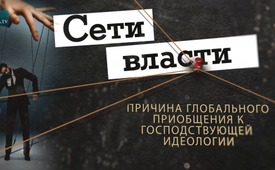 Сети власти - причина глобального приобщения к господствующей идеологии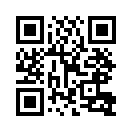 В 2020 году коронавирусный кризис доминировал в политике и СМИ. Поразительно, что почти все страны мира реагируют на кризис одинаково. Для того чтобы остановить вирус, были приняты меры, повлекшие за собой огромный экономический ущерб, массовую безработицу и социальные трагедии. Критические голоса против господствующего мнения просто отметались. Является ли это примечательное всемирное подчинение одной идеологии всего лишь случайностью?Как ни одна другая тема, в 2020 году коронавирусный кризис доминировал в политике и СМИ. Поразительно, что почти все страны мира реагируют на кризис одинаково. Во всем мире экономика была остановлена, а основные права и свободы массово ограничены. Для того чтобы остановить вирус, были приняты меры, повлекшие за собой огромный экономический ущерб, массовую безработицу и социальные трагедии. Критические голоса, даже высокопоставленных ученых и врачей, против господствующего мнения просто отметались. Является ли это примечательное всемирное подчинение одной идеологии всего лишь случайностью?

По мнению Ф. Уильяма Энгдала, немецко-американского писателя и экономического журналиста, работающего в области геополитики более 30 лет, причина повсеместно наблюдаемого подчинения господствующей идеологии заключается в следующем: с помощью тесно связанных между собой "мозговых центров" небольшая глобальная элита управляет как политикой, так и средствами массовой информации через почти невидимую сеть манипуляций и влияния!

Первый камень в основание такого управления сверху заложил англичанин Сесил Родс. Родс был масоном и одним из самых богатых людей в мире. Его мечтой было воссоединение англо-американского мира под общим мировым правительством. Для достижения этой цели он завещал все свое состояние лорду Ротшильду с целью создания тайного общества. В 1909 году вместе с политиком лордом Милнером он основал Круглый стол.

Круглый стол работал за кулисами на самом высоком уровне британского правительства и оказывал влияние на внешнюю политику Британии. Его членами были влиятельные политические и финансовые деятели, а также ведущие британские СМИ. Но на этом он не остановился. Филиалы Круглого стола создавались по всему миру. 
Так, в 1921 году в США была основана сестринская организация - Совет по международным отношениям, сокращенно CFR. Он превратился в самый влиятельный "мозговой центр" прошлого века и финансировался в основном Рокфеллером, Дж.П. Морганом и другими банкирами с Уолл-стрит. Топ-журналисты и руководители почти всех известных американских СМИ участвуют в сети CFR, так что с ее почти 5000 членами она десятилетиями формирует внешнюю политику США и ее позицию в средствах массовой информации. Следующие цифры иллюстрируют, насколько велико влияние CFR: из ее рядов вышли восемь президентов США, семь вице-президентов, 17 министров иностранных дел, 20 министров обороны, 18 министров финансов и 15 директоров ЦРУ. Будущий новый президент США Джо Байден также является членом Совета CFR, вице-президент Камала Харрис также имеет тесные связи с CFR. 
CFR, в свою очередь, связан с другими «мозговыми центрами» имеющие огромное влияние. Наиболее важными организациями-партнерами являются Бильдербергский клуб и Трехсторонняя комиссия. 
От 100 до 150 гостей встречаются за закрытыми дверями на ежегодной Бильдербергской конференции. Среди них главы правительств, финансовая олигархия, ведущие промышленники, высокопоставленные военные, руководители разведки и исполнительных советов крупнейших и наиболее известных мировых медиакомпаний. Там принимаются решения, имеющие глобальные политические последствия, и, очевидно, также инициируется продвижение удобных политиков. Сразу после участия в такой конференции, например, Гельмут Шмидт, Гельмут Коль и Ангела Меркель стали канцлерами Германии, а Урсула фон дер Лейен - президентом Еврокомиссии.
С созданием в 1973 году Трехсторонней комиссии Дэвидом Рокфеллером и Збигневом Бжезинским (CFR) сеть была распространена на Азиатско-Тихоокеанский регион. Из-за своего чрезвычайно мощного, но скрытого влияния на мировую политику она также известна как "теневое мировое правительство".

Самой важной немецко-трансатлантической сетью, насчитывающей около 500 членов, является "Атлантический мост" (Atlantik-Brücke). Она также связана с CFR и финансовыми магнатами. В его состав вошли Джон Джей МакКлой, бывший председатель CFR, и банкир Эрик М. Варбург. Поразительно, что главные редакторы ведущих СМИ, в частности, насчитывают около 100 членов. Поэтому неудивительно, что все они в основном сообщают об одном и том же.

Глобальное насильственное приобщение к господствующей идеологии, которое стало очевидным, прежде всего, во время коронавирусного кризиса, ясно показывает, насколько хорошо эти сети сегодня функционируют во всем мире. Их сила основана на том, что они тайно проталкивают повестку дня глобальной финансовой элиты. Они сами говорят нам, что эта повестка дня существует, и какие действия они предпринимают: 

"Незаконные вещи мы совершаем незамедлительно. Неконституционные занимают немного больше времени". 
Генри Киссинджер, лауреат Нобелевской премии мира, советник президента США, бывший госсекретарь и член Бильдербергерского клуба. 

"Мы бы не смогли разработать наши планы для мира, если бы все эти годы были в центре общественного внимания. Но сейчас наша работа уже настолько продумана, что готова реализоваться в мировом правительстве". 

"Все, что нам нужно – это большой кризис, и народы примут новый мировой порядок".
Дэвид Рокфеллер, Всемирный банкир, член Бильдербергерского клуба и соучредитель Трехсторонней комиссии.

В титрах показан список немецких политиков, которые являются членами атлантического клуба Atlantik-Brücke и Трехсторонней комиссии или принимали участие в конференциях Бильдербергского клуба. 

Deutsche Politiker als Mitglieder der Atlantik-Brücke

Mitglieder der Vorstandschaft:
        ◦ Sigmar Gabriel      SPD, ehemaliger Bundesvorsitzender der SPD sowie             deutscher Wirtschafts- und Außenminister 

        ◦ Edelgard Bulmahn    SPD, bis 2017 Vizepräsidentin des Deutschen Bundestages,           Mitglied des Auswärtigen Ausschusses

        ◦ Alexander Graf Lambsdorff  FDP, stellvertretender Fraktionsvorsitzender mit der             Zuständigkeit Außenpolitik 

        ◦ Christian Lange      SPD, Parlamentarischer Staatssekretär beim               Bundesministerium für Justiz

        ◦ Friedrich Merz      CDU, Vizepräsident des Wirtschaftsrats der CDU, Kandidat für           den CDU- Vorsitz 

        ◦ Omid Nouripour      Die Grünen, seit 2006 Mitglied des Bundestages

        ◦ Norbert Röttgen      CDU, Vorsitzender des Auswärtigen Ausschusses, Kandidat für 
                                                                      das Amt des CDU-Parteivorsitzenden, Bundestagsmitglied



Sonstige Mitglieder der Atlantik-Brücke:

        ◦ Angela Merkel      CDU, amtierende Bundeskanzlerin seit 2005

        ◦ Philipp Rösler      FDP, ehemaliger Vizekanzler, Bundesvorsitzender der FDP

        ◦ Stefan Liebich      Die Linke, seit 2009 Mitglied des Deutschen Bundestages

        ◦ Dorothee Bär      CSU, Staatsministerin bei der Bundeskanzlerin und Beauftragte           der Bundesregierung für Digitalisierung 

        ◦ Markus Blume      CSU, seit 2008 Abgeordneter im Bayerischen Landtag,             Generalsekretär der CSU 

        ◦ Christian Lindner      FDP, Partei- und Fraktionsvorsitzender der FDP 

        ◦ Joachim Pfeiffer      CDU, Bundestagsmitglied, energiepolitischer Sprecher der           CDU/CSU


Mitglieder der deutschen Gruppe der Trilateralen Kommission:

        ◦ Michael Fuchs (Vorsitzender)  CDU, bis 2017 Mitglied des Deutschen Bundestages

        ◦ Edelgard Bulmahn     SPD, bis 2017 Vizepräsidentin des Deutschen Bundestages,           Mitglied des Auswärtigen Ausschusses

        ◦ Friedrich Merz      CDU, Vizepräsident des Wirtschaftsrates, Kandidat für             das Amt des CDU-Parteivorsitzenden

        ◦ Joachim Pfeiffer      CDU, Bundestagsmitglied, energiepolitischer Sprecher der           CDU/CSU

        ◦ Alexander Graf Lambsdorff  FDP, stellvertretender Fraktionsvorsitzender mit der             Zuständigkeit Außenpolitik 

        ◦ Sigmar Gabriel      SPD, ehemaliger Bundesvorsitzender der SPD  sowie             deutscher Wirtschafts- und Außenminister 


Aktive deutsche Politiker als Teilnehmer der Bilderberg-Konferenzen:

        ◦ Norbert Röttgen      CDU, Vorsitzender des Auswärtigen Ausschusses, Kandidat für           das Amt des CDU-Parteivorsitzenden, Bundestagsmitglied

        ◦ Ursula von der Leyen    CDU, Präsidentin der Europäischen Kommission

        ◦ Christian Lindner      FDP, Partei- und Fraktionsvorsitzender der FDP 

        ◦ Angela Merkel      CDU, amtierende Bundeskanzlerin seit 2005

        ◦ Wolfgang Schäuble    CDU, seit 2017 Präsident des deutschen Bundestages,             ehemaliger Bundesminister des Innern und Bundesfinanzminister  

        ◦ Thomas de Maizière    CDU, Bundestagsabgeordneter, ehemaliger Bundesminister des           Inneren 

        ◦ Olaf Scholz      SPD, Vizekanzler und Bundesfinanzminister

        ◦ Jens Spahn      CDU, Bundesminister für Gesundheit

        ◦ Linda Teuteberg      FDP; Bundestagsabgeordnete, bis 09.2020 Generalsekretärinот hagИсточники:Hauptquelle:
Buch von F. William Engdahl: Die Denkfabriken – Wie eine unsichtbare Macht Politik und Mainstream-Medien manipuliert

William Engdahl
https://de.wikipedia.org/wiki/F._William_Engdahl

Cecil Rhodes und der Round Table
https://de.wikipedia.org/wiki/Cecil_Rhodes
www.hey-uni.de/diamantenkoenig-suedafrika/
www.kla.tv/7555
www.kla.tv/14403
www.atlanteanconspiracy.com/2008/06/rhodes-round-table-groups.html

Council on Foreign Relations
https://de.wikipedia.org/wiki/Council_on_Foreign_Relations
https://swprs.org/das-american-empire-und-seine-medien/
https://en.wikipedia.org/wiki/Members_of_the_Council_on_Foreign_Relations
www.counterpunch.org/2019/09/06/kamala-harris-another-establishment-candidate/

Bilderberger
www.wallstreet-online.de/nachricht/8729866-bilderberger-geheime-maechte-hintergrund/all
www.kla.tv/17416

Trilaterale Kommission
https://de.wikipedia.org/wiki/Trilaterale_Kommission
https://lobbypedia.de/wiki/Trilaterale_Kommission

Atlantik-Brücke
https://de.wikipedia.org/wiki/Atlantik-Br%C3%BCcke
www.extremnews.com/berichte/weltgeschehen/e24d1686d7d8e94(Grafik zeigen)*
https://swprs.org/netzwerk-medien-schweiz/(Grafik zeigen)**          
www.homment.com/atlantikbruecke( Journalisten bei der Atlantikbrücke)
https://sezession.de/57417/transatlantische-netzwerke
www.nachdenkseiten.de/?p=64537

Mitgliederlisten
https://de.wikipedia.org/wiki/Atlantik-Br%C3%BCcke
https://de.wikipedia.org/wiki/Liste_von_Mitgliedern_der_Atlantik-Br%C3%BCcke
https://freddonaldson.com/2020/01/28/trilateral-commission-2020-membership-list-of-those-who-really-create-american-and-european-national-and-foreign-policy/
https://de.wikipedia.org/wiki/Friedrich_Merz#T%C3%A4tigkeiten_in_Organisationen
https://de.wikipedia.org/wiki/Edelgard_Bulmahn#Weitere_Engagements
https://de.wikipedia.org/wiki/Trilaterale_Kommission#The_German_Group
https://de.wikipedia.org/wiki/Liste_von_Teilnehmern_an_Bilderberg-Konferenzen


Zitate
https://jochen-roemer.de/Gottes%20Warnung/Hintergrund/Archiv/Beitraege/Der%20Plan%20zur%20NWO%20-%20Zitate%20von%20Mitgliedern%20der%20Elite.pdfМожет быть вас тоже интересует:#Novyjmirovojporjadok - Новый мировой порядок - www.kla.tv/Novyjmirovojporjadok

#Coronavirus-ru - www.kla.tv/Coronavirus-ru

#SMI - www.kla.tv/SMIKla.TV – Другие новости ... свободные – независимые – без цензуры ...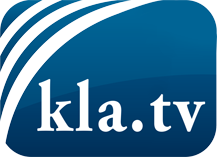 О чем СМИ не должны молчать ...Мало слышанное от народа, для народа...регулярные новости на www.kla.tv/ruОставайтесь с нами!Бесплатную рассылку новостей по электронной почте
Вы можете получить по ссылке www.kla.tv/abo-ruИнструкция по безопасности:Несогласные голоса, к сожалению, все снова подвергаются цензуре и подавлению. До тех пор, пока мы не будем сообщать в соответствии с интересами и идеологией системной прессы, мы всегда должны ожидать, что будут искать предлоги, чтобы заблокировать или навредить Kla.TV.Поэтому объединитесь сегодня в сеть независимо от интернета!
Нажмите здесь: www.kla.tv/vernetzung&lang=ruЛицензия:    Creative Commons License с указанием названия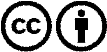 Распространение и переработка желательно с указанием названия! При этом материал не может быть представлен вне контекста. Учреждения, финансируемые за счет государственных средств, не могут пользоваться ими без консультации. Нарушения могут преследоваться по закону.